A COMISSÃO PERMANENTE DE ENSINO E FORMAÇÃO DO CAU/MG – CEF-CAU/MG, em reunião ordinária no dia 25 de abril de 2022, em reunião realizada por videoconferência, no exercício das competências e prerrogativas que trata o art. 94 do Regimento Interno aprovado pela Deliberação Plenária nº 0070.6.13/2017, do CAU/MG e homologado pela Deliberação Plenária nº DPABR 0023-05.A/2017, do CAU/BR, e a Lei nº 12.378, de 31 de dezembro de 2010, e:A COMISSÃO PERMANENTE DE ENSINO E FORMAÇÃO DO CAU/MG – CEF-CAU/MG, em reunião ordinária no dia 20 de setembro de 2021, em reunião realizada por videoconferência, no exercício das competências e prerrogativas que trata o art. 94 do Regimento Interno aprovado pela Deliberação Plenária nº 0070.6.13/2017, do CAU/MG e homologado pela Deliberação Plenária nº DPABR 0023-05.A/2017, do CAU/BR, e a Lei nº 12.378, de 31 de dezembro de 2010, e:Considerando o art. 92 do Regimento Interno do CAU/MG que dispõe sobre a manifestação dos assuntos de competência das comissões ordinárias mediante ato administrativo da espécie deliberação de comissão;Considerando inciso IV, do art. 94 do Regimento Interno do CAU/MG, que estabelece como competência da CEF-CAU/MG a realização de ações que estimulem a promoção da educação e da formação profissional continuada, conforme atos normativos do CAU/BR;Considerando Memorando Geplan n° 05/2021, da Gerência de Planejamento Estratégico do CAU/MG, que solicita dados da atuação da CEF-CAU/MG em 2021 para fundamentar a elaboração do Relatório de Gestão 2021 e a Prestação de Contas do CAU/MG.Considerando a Revisão do Plano de Ação da CEF-CAU/MG encaminhada à GEPLAN-CAU/MG pela DCEF-CAU/MG n° 155.3.7/2022 em resposta ao MEMORANDO GEPLAN Nº 05/2021 (protocolo SICCAU n°1425258/2021).Considerando o recebimento do Memorando GEPLAN n° 004/2022 pelo protocolo SICACU n° 1510218/2022 que solicita atualização de informações para a 2a. Revisão do Plano de Ação 2021-2023.Considerando que o Memorando GEPLAN n° 004/2022 não considera a revisão do plano de ação da CEF-CAU/MG já realizada e encaminhada pela DCEF-CAU/MG n° 155.3.7/2022 (protocolo SICCAU n°1425258/2021) no dia 25/02/2022.DELIBEROU:Informar à GEPLAN-CAU/MG que que o Memorando GEPLAN n° 004/2022 não considera a revisão do plano de ação da CEF-CAU/MG já realizada e encaminhada pela DCEF-CAU/MG n° 155.3.7/2022 (protocolo SICCAU n°1425258/2021) no dia 25/02/2022Deliberação CEF-CAU/MG n° 155.3.7/2022 e sua revisão do Plano de ação fazendo as seguintes correções: a) Substituição do nome da Conselheira Michela, em licença, pelo nome da Conselheira Adriane; b) adição do campo descrição, conforme abaixo:- Descrição para as ações relativas a ao Fórum de Coordenadores: Aproximar o CAU/MG das IESs na figura de seus coordenadores para fomentar o debate de ideias com o CAU e estimular a manutenção das informações atualizadas destas perante o CAU.- Descrição para as ações relativas ao CAU nas Escolas: Aproximar o CAU/MG das IESs e, principalmente, dos recém formados, para que possuam conhecimento de seus direitos e deveres perante o CAU.- Descrição para as ações relativas ao Prêmio TCC: Premiar os melhores trabalhos de conclusão dos Cursos de Arquitetura e Urbanismo de Minas Gerais e suas respectivas Instituições de Ensino Superior (IES), fomentando o ensino de qualidade da arquitetura e urbanismo.- Descrição para a ação Seminário Nacional de Ensino e Formação:Aprofundar os debates e temas relacionados a ensino e aprendizagem a partir dos debates já iniciados nos fóruns de coordenadores.Informar que, pelas razões acima explicitadas, não foi possível editar a tabela anexa ao Memorando GEPLAN n° 004/2022, no entanto, todas as informações necessárias e solicitadas estão sendo encaminhadas por esta deliberação. Ilara Rebeca Duran de Melo  (Coordenadora CEF-CAU/MG)                             ____________________________________Fernanda Camargo Ferreira (Suplente)João Paulo Alves de Faria (Coordenador Adjunto CEF-CAU/MG)             _________________________________________Sidclei Barbosa  (Suplente)	Gustavo Rocha Ribeiro (membro titular CEF-CAU/MG)                          ____________ AUSENTE ____________________Denise Aurora Neves Flores (Suplente)Adriane de Almeida Matthes  (Suplente)                                                _________________________________________Michela Perigolo Rezende (membro titular CEF-CAU/MG)Considerando a necessidade de ações cautelosas em defesa da saúde dos membros do Plenário, convidados e colaboradores do Conselho de Arquitetura e Urbanismo de Minas Gerais – CAU/MG, e a implantação de reuniões deliberativas virtuais, atesto a veracidade e a autenticidade das informações acima prestadas, tendo sido aprovado o presente documento em reunião gravada e com a anuência dos membros da Comissão de Ensino e Formação – CEF-CAU/MG._______________________________________Diogo Ubaldo BragaArquiteto Analista – Assessor TécnicoComissão de Ensino e Formação – CEF-CAU/MGANEXO - 01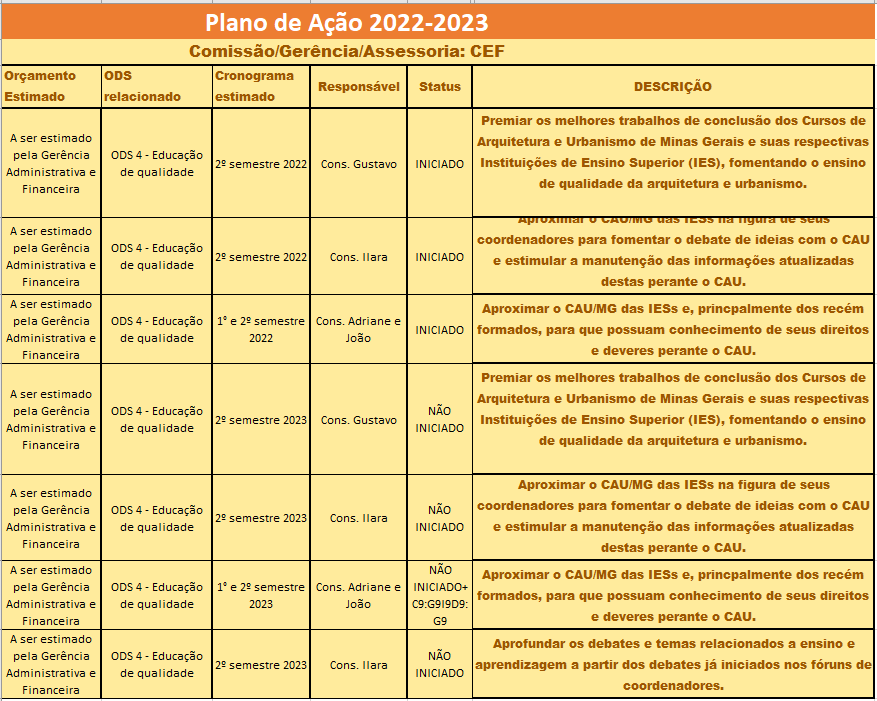 ITEM DE PAUTA157-3.10INTERESSADOPresidência do CAU/MG – Gerência de Planejamento CAU/MGASSUNTOResposta ao Memorando GEPLAN n° 004/2022 (protocolo SICACU n° 1510218/2022). DELIBERAÇÃO DA COMISSÃO DE ENSINO E FORMAÇÃO D.CEF-CAU/MG Nº 157-3.10-2022DELIBERAÇÃO DA COMISSÃO DE ENSINO E FORMAÇÃO D.CEF-CAU/MG Nº 157-3.10-2022Folha de Votação DCEF-CAU/MG n° 157.3.10/2022Folha de Votação DCEF-CAU/MG n° 157.3.10/2022Folha de Votação DCEF-CAU/MG n° 157.3.10/2022Folha de Votação DCEF-CAU/MG n° 157.3.10/2022Folha de Votação DCEF-CAU/MG n° 157.3.10/2022Folha de Votação DCEF-CAU/MG n° 157.3.10/2022Folha de Votação DCEF-CAU/MG n° 157.3.10/2022Folha de Votação DCEF-CAU/MG n° 157.3.10/2022Conselheiros EstaduaisConselheiros EstaduaisConselheiros EstaduaisVotaçãoVotaçãoVotaçãoVotaçãoVotaçãoConselheiros EstaduaisConselheiros EstaduaisConselheiros EstaduaisSim       (a favor)Não (contra)AbstençãoAusência na votaçãoAusência na votação1Ilara Rebeca Duran de Melo TITULARx2João Paulo Alves de FariaTITULARx3Gustavo Rocha RibeiroTITULARxx4Adriane De Almeida MatthesSUPLENTEx